   Personal information:-     Date of Birth      :     28/9/1981.Place of Birth     :     Kuwait.Nationality         :     Sudanese.Sex                     :     female.Marital Status    :      married.Academic Qualifications:-               Bachelor of Medicine and Surgery                Faculty of Medicine – (Degree: M.B.B.S)   CGPA: 3.32               University of Gezira (March 1999 - June 2004)   (Sudan)Post graduate examination:            Royal College of General Practitioner part 1 on 30 may 2012. (Pass)Internship:                             Started in April 2005 at various hospitals in khartom- Sudan      Paediatrics             :               Ibrahim Malik Teaching Hospital.                                                        From  9/4/2005 -  9/7/2005.      Obst & Gynae        :               Soba University Hospital.                                                         From 10/7/2005 - 10/10/2005.       E.N.T                     :               Police  University Hospital.                                                        From  28/2/2006 - 30/4/2006        Orthopedics          :              Turkish Teaching Hospital.                                                         From  17/5/2006 - 17/7/2006.        Internal Medicine               :               Acadimy Charity Teaching Hospital.                                                          From 23/8/2006 - 23/11/2006       General Surgery    :               Ibrahim Malik Teaching Hospital.                                                          From 2/12/2006 -2/3/2007Registration:Sudan Medical Council – Permanent Registration on 27/06/2007.Saudi Commission for health specialties on 25/07/2010.     Evaluated As General Practitioner from MOH  (UAE)       on 12/01/2015.  (Certificate No 127632). Approved as General Practitioner from Oman medical specialty board     on 16/12/2014Medical Educational Credential Assessment Report For Canada's Federal Skilled Worker Program (Medical Council of Canada)     ECA ID: E011406822 / ECA Date 2014-09-22	  Experiences:Sudanese Family Planning Association as GP                from 01/10/2015  To date  – khartoum - Sudan  Ministry of health (Saudi Arabia) – Primary health care Department                                 Umalhamam PHC centre as GP ( Riyadh ) 01- 04 2010  To 05- 02 - 2015 Zahra Nabri Charity Health Center as medical officer and medical administrator                From 01/03/2009 to 01/02/2010 (SUDAN).     Sudanese Family Planning Association as GP  2/11/2008 – 1/6/2009 kh.(Sudan).  The People Armed Forces-Bahri Military Hospital as GP              (National Service Program)   26/03/2007 To 26/03/2008.(Sudan).  Training Courses:Training on IUD & Implanon                Sudanese Family Planning Association (Sudan) 14 – 16  Nov.2015Cardio Pulmonary Resuscitation BLS                Saudi Heart Association (KSA) on: 29/05/2013Riyadh Pediatric Seminar                Saudi Pediatric Association on 03/12/2012 (KSA)3th Pediatric Infectious Diseases Review Course & Workshop                King Fahad Medical City on: 07/11/ 2012 (KSA)Riyadh Neonatology Club Meeting                Saudi Neonatology Society on: 25/03/2012 (KSA) Skills Dialogue with Patients & Colleagues                M of H (KSA) On 21/03/2012Obstetric and Gynecology Refreshment Course for P H C Doctor                 King Saud Medical City (KSA) on: 16 – 18 / April / 2011Occupational health and safety in Medical Practices                Ministry of health (KSA) on: 26 – 27 / October / 2010Guidelines for Diagnosis and Treatment of Diabetes Mellitus                Ministry of health (Sudan) on: 09 – 11 / February / 2010   Conferences:    Ankylosing Spondylitis Day              Saudi Orthopedic Association (KSA) on: 09 / June /2011  Cancer Care and Cure Conference        Saudi Oncology Society (KSA) on: 14 – 16 / June / 2011 12th Annual International Saudi Neonatology Society Conference       Saudi Neonatology Society (KSA) 10-11 April 2012  12th Annual international Saudi Neonatology Society Conference      The American Academy of Continuing Medical Education (April 2012 KSA)Activities:Volunteer  Member at Sudanese Family Planning Association since 2008. Volunteer Member at Dubai Care since 2015.Awards:106 Elementary School – Ministry of Education – Saudi Arabia   Acknowledgement: Awareness Lecture for diabetes             December 2014UmAlhamam primary health care – Ministry of Health – Saudi Arabia   Acknowledgement: Participate in the national campaign of vaccination against     measles, rubella and mumps.Skills:Skills necessary to treat patientsConnect myself with patients and the publicHealthy educational lectures for school studentsSkills to deal with people who have different nationalities and culturesAbility to express in English and ArabicAbility to learn very quickly and apply new skills to solve the existing problemsAbility to work well as a team member or as an individualHobbies and Interests:      Reading.      Watch the documentary movies and programs.      Gardening & Cooking. First Name of Application CV No 1681884Whatsapp Mobile: +971504753686 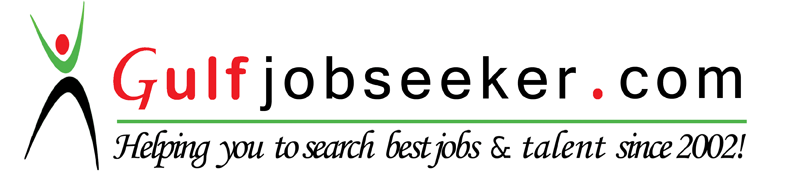 To get contact details of this candidate Purchase our CV Database Access on this link.http://www.gulfjobseeker.com/employer/services/buycvdatabase.php